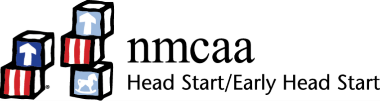 SundayMondayTuesdayWednesdayThursdayFridaySaturday Create a family style meal. Place the food in kid-friendly bowls at the middle of the table. Allow your child to use a utensil (tongs, fork, spoon) to serve herself.Count with your child. Find object throughout the day that you can count together. Examples: birds, crayons, plates on the table, stuffed animals, block stacked.Talk to your child about their emotions. “You are laughing, you thought that dog was funny.”Identify colors with your child. Point out colors your child is wearing. Ask them what colors they see.Provide an open cup for your child to drink from. She will be using these in the classroom.Safe Space-Provide a safe space in your home that your child can go to rest or calm their bodies.Identify shapes throughout your day with your toddler. Ask your toddler to identify shapes they see.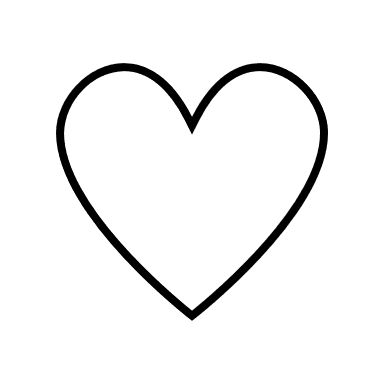 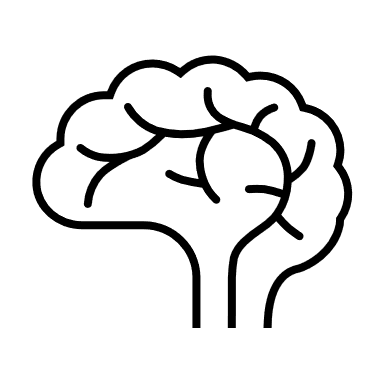 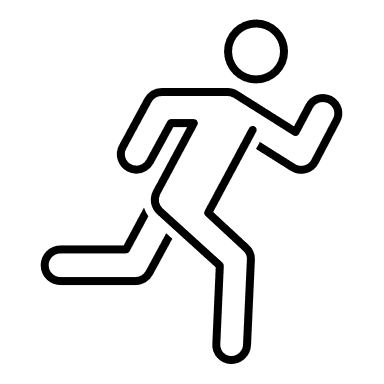 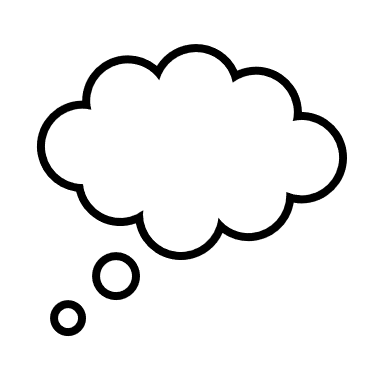 Pat Activity: Make Your Own SnackPat Activity:  CountingPat Activity:  Bears with FeelingsPat Activity:  Finding ColorsPat Activity:  Pretend PicnicPat Activity:  My SpacePat Activity:  Shape Hop ___________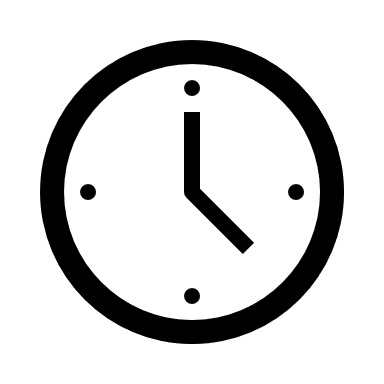 Estimated: 10 minutes___________Estimated: 5 minutes___________Estimated: 5 minutes___________Estimated: 5 minutes___________Estimated: 5 minutes___________Estimated: 5 minutes___________Estimated: 5 minutes